Tekst łatwy do czytania (ETR)Informacja o Powiatowym Zarządzie Dróg w Ostrowie Wielkopolskim w tekście łatwym do czytania i rozumienia    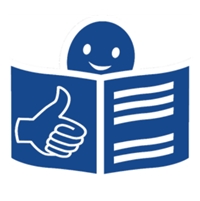 To jest budynek Powiatowego Zarządu Dróg w Ostrowie Wielkopolskim.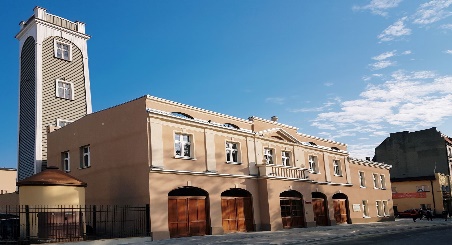 Zarządem Dróg kieruje Dyrektor.Dyrektorem Powiatowego Zarządu Dróg w Ostrowie Wielkopolskim jest Piotr Śniegowski.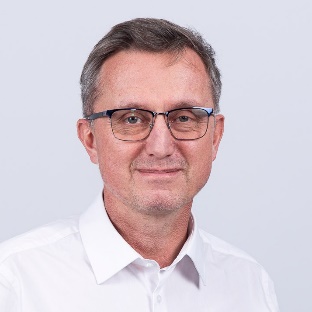 Czym się zajmujemy?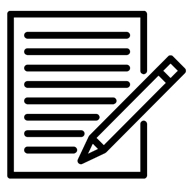 Mamy wiele zadań, które realizujemy są to m.in.:Utrzymywanie nawierzchni drogi, chodników, drogowych obiektów inżynierskich w ciągu dróg powiatowych;Budowa nowych nawierzchni jezdni, chodników i dróg rowerowych;Przeprowadzamy okresowe kontrole stanu dróg powiatowych i drogowych obiektów inżynierskich;Wykonujemy roboty interwencyjne, utrzymaniowe oraz zabezpieczające;Utrzymujemy zieleń przydrożną, sadzimy i usuwamy drzewa oraz krzewy;W naszym urzędzie załatwisz sprawy związane z budową/remontem zjazdu z dróg powiatowych na działkę, gdzie planujesz budowę domu czy tez obiektu usługowego.Budynek Powiatowego Zarządu Dróg w Ostrowie Wielkopolskim jest przy ulicy Staszica 1.Urząd jest otwarty od godziny 7:00 do godziny 15:00Wejście do budynku znajduje się od strony podwórza. Po prawej stronie drzwi jest domofon. 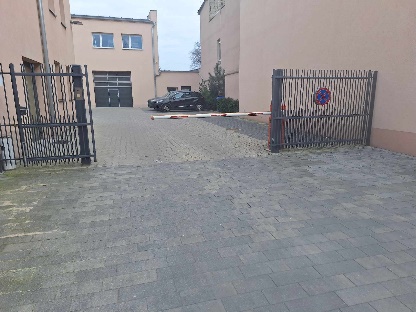 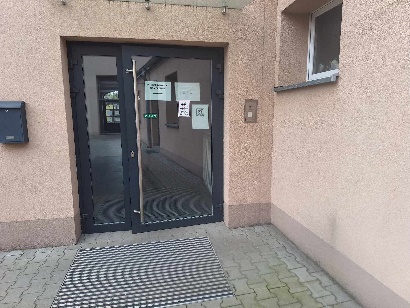 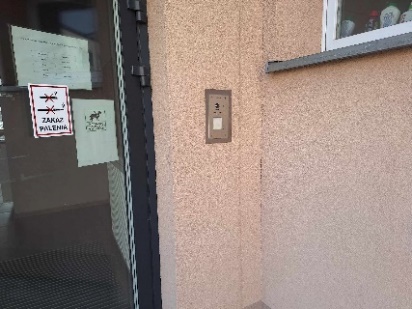 Gdy wejdziesz do budynku zobaczysz po prawej stronie drzwi. Przy drzwiach znajduje się domofon.Podejdź, naciśnij guzik i poczekaj na zgłoszenie się sekretariatu. Powiedz, jaką sprawę chcesz załatwić.Dowiesz się, co dalej robić.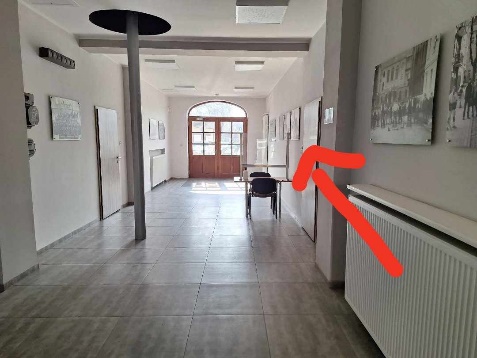 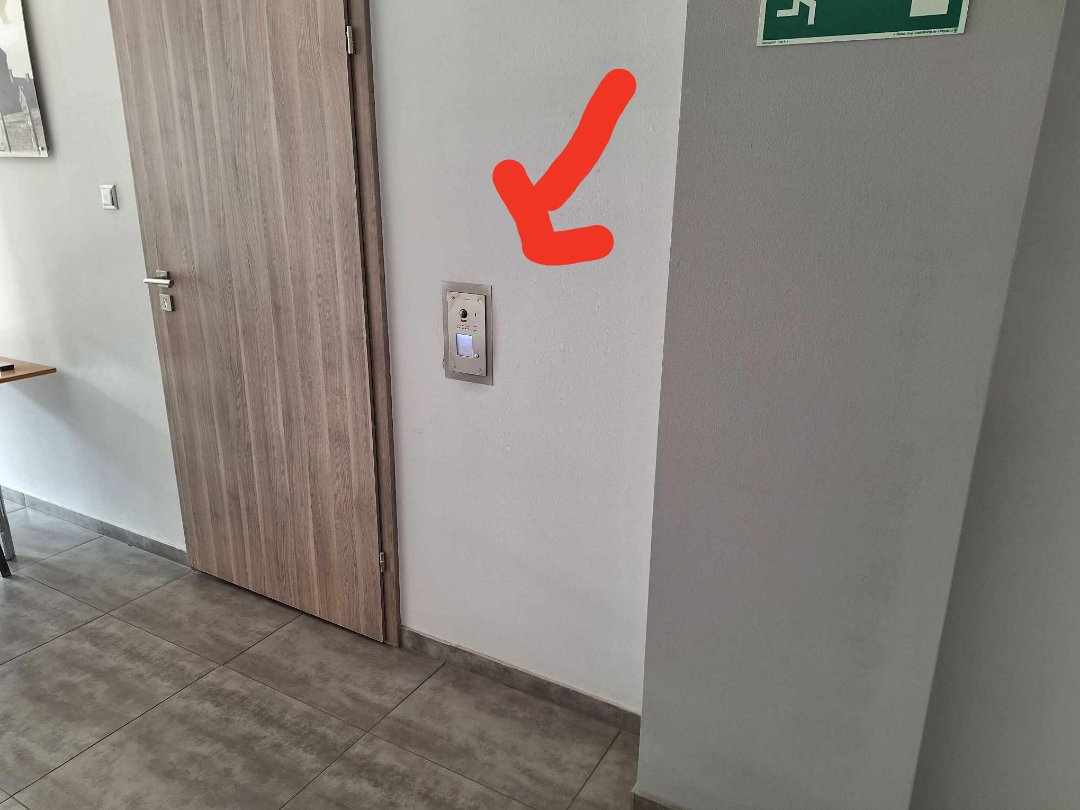 Do Urzędu możesz dojechać autobusem numer: 2, 5, 5B, 6, 8, 13, K-1Przystanek znajduje się na ulicy Gimnazjalnej 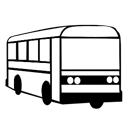 Jeśli masz problemy z chodzeniem i chcesz przyjechać autem, naprzeciwko Urzędu jest parking, na którym znajdują się 2  miejsce do zaparkowania. Są oznaczone niebieską kopertą.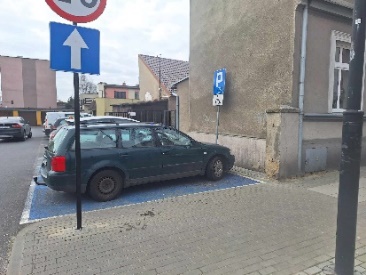 Żeby załatwić sprawę możesz:Napisać zwykły list na adres:Powiatowy Zarząd Dróg w Ostrowie Wielkopolskim, ul. Staszica 1, 63-400 Ostrów WielkopolskiUżyć platformy ePUAP: /PZDOstrowWlkp/SkrytkaESPMożesz tez wysłać e-mail na adres: biuro@pzd-ostrow.pl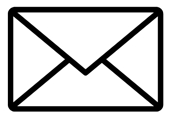 Możesz też zadzwonić na numer telefonu: 62 735 51 66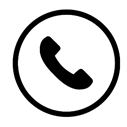 Jeśli pomaga ci pies przewodnik, możesz z nim przyjść do urzędu.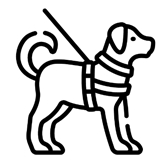 